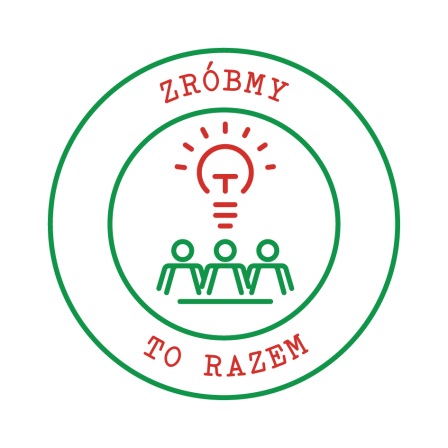 SPRAWOZDANIE KOŃCOWEz realizacji zadania „Zróbmy To Razem!” W ramach akcji Masz Głos Masz Wybór 2013	Termin przesłania sprawozdania mija w dniu 15.12.2013 r.Nazwa organizacji:Dane teleadresowe organizacji:Koordynator zadania:Zespół realizujący zadanie.   Ile osób liczył zespół? Czy podzielono się funkcjami: np. wybrano osobę odpowiedzialną za promocję,  inną za organizację  spotkań i ich prowadzenie, kontakty z przedstawicielami urzędu gminy/organów decyzyjnych.Gmina, miejscowość, powiat oraz województwo objęte działaniami  akcji Masz Głos, Masz Wybór:Nazwa własna zadania (opcjonalnie, jeżeli stworzyliście nazwę swojego działania -  proszę o wpisanie)Wybór  i uzasadnienie problemu.  Czym postanowiliście się zająć i dlaczego? Proszę o wyjaśnienie, w jaki sposób dokonano wyboru problemu do rozwiązania np. podczas zebrania/spotkania mieszkańców? Co skłoniło was do zajęcia się tą sprawą?  Współpraca z władzami samorządowymi.  Czy władze samorządowe aktywnie uczestniczyły w realizacji zadania? Czy na początku realizacji zadania odbyło się spotkanie/wymiana korespondencji z przedstawicielem/ami gminy (wójtem/burmistrzem/prezydentem) dotyczące współpracy?  Czy ze strony urzędu wyznaczono osobę/osoby do współpracy? Czy przedstawiciele gminy, urzędnicy, podmioty decyzyjne uczestniczyli w spotkaniach z mieszkańcami, włączyli się w pracę nad rozwiązaniem problemu? Czy do współpracy udało się zaangażować radnych np. gminy, osiedla lub sołtysa/sołtyskę. Jak oceniacie atmosferę współpracy? Uwaga: jest to bardzo ważna część sprawozdania. Informacje tu zawarte zadecydują o nominacji do nagrody Super Samorząd. Proszę o dokładny opis.Diagnoza problemu – zbieranie danych zastanych (dokumenty, opracowania), badania. Z jakich dokumentów korzystaliście przy opracowaniu diagnozy? Jeżeli wykonywano badania to proszę o informację, jakich narzędzi badawczych używano np. sondaż, ankieta, tablica z wlepkami, inne (jakie) itp.? Ilu mieszkańców uczestniczyło w badaniu, w jakim wieku? Liczba przeprowadzonych sondaży, ankiet, przyklejonych wlepek, prób zliczania, obserwacji itp.?Jeżeli powstał raport z badań/ zestawienie wyników proszę o przesłanie wersji elektronicznej  jako załącznik na adres: k.slebioda@pzr.org.pl.Narzędzia. W jaki sposób przeprowadzano badania: sondowanie/ankietowanie na ulicach, mieszkaniach, w trakcie lokalnych wydarzeń, skrzynki z ankietami, mapy, tablice umieszczone w przestrzeni publicznej np. sklepach, przychodniach, szkołach? Współpraca z mieszkańcami. Proszę przedstawić w punktach oraz  opisać, jakie działania podjęliście, aby rozwiązać problem. Jak wyglądała współpraca z mieszańcami? Czy pracowaliście w ramach Grupy Roboczej? Jeśli nie, to jaka formę pracy przyjęliście? Czy w trakcie pracy powstał  dokument w postaci raportu, uzgodnień, koncepcji zmian itp. Czy wynik pracy został przekazany organom decyzyjnym (urzędowi, władzy samorządowej, dyrekcji jednostki decyzyjnej )?Uwaga: jest to bardzo ważna część sprawozdania. Informacje tu zawarte zadecydują o nominacji do nagrody Super Samorząd. Proszę o dokładny opis.Ilu mieszkańców  uczestniczyło w spotkaniach? Czy było więcej kobiet, czy mężczyzn? W jakim wieku byli uczestnicy? W przypadku powołania Grupy Roboczej (ile osób liczyła grupa, w jakim wieku, ile było kobiet, mężczyzn, czy członkami GR były dzieci, młodzież? Czy udało się włączyć do pracy przedstawicieli wszystkich grup potencjalnie zainteresowanych rozwiązaniem problemu? Jeśli nie, to jakie mogą być tego przyczyny?Jak oceniają oceniacie zaangażowanie mieszkańców w działania związane z akcją? Proszę o podkreślenie poniższych stwierdzeń.brak zaangażowania, 2- niskie zainteresowanie, 3- trudno powiedzieć, 4- dostrzegam zainteresowanie, 5- bardzo duże zaangażowanie.Rezultaty. Z poniższej listy proszę zaznaczyć przez podkreślenie rezultaty, które udało się Państwo osiągnąć w związku z realizacja zadania „Zróbmy To Razem”. Proszę także o krótki opis 2-3 zdania wypracowanego rezultatu np. ile środków, na  jakie działania itp. Dokument w postaci np.: uzgodnień, raportu, koncepcji wprowadzania zmian przygotowany wspólnie z mieszkańcami i  władzą lokalną,wnioski do budżetu gminy/miasta o zabezpieczenie środków na realizację całości lub części zaplanowanych działań; wnioski do budżetu obywatelskiego,potwierdzone zabezpieczenie środków na realizację części działań np. z funduszu sołeckiego, budżetu gminy, budżetu instytucji;umowa z gminą na realizację przyszłych działań;podsumowanie zrealizowanych działań w formie raportu/sprawozdania/prezentacji do urzędu gminy oraz dla mieszkańców,inne (jakie?)       -  w związku z realizacją zadania „Zróbmy To Razem” udało nam się skutecznie              zainteresować władze Gminy naszym problemem oraz uzyskaliśmy zapewnienie   chęci pomocy w bliskiej przyszłości.Promocja działań.  W jaki sposób informowaliście Państwo o swoich działaniach lokalną społeczność (prasa, TV, Internet – strona internetowa, portale społecznościowe, wydarzenia promocyjne, plakaty, ulotki, marketing szeptany, inne (jakie)? Czy udało nawiązać się trwałą współpracę z mediami np. w formie patronatu?Proszę wskazać miejsca publikacji informacji o Państwa działaniach. W treści można wkleić link lub przesłać materiały na adres k.slebioda@pzr.org.pl Współpraca. Czy w ramach realizacji zadania nawiązaliście współpracę z innymi organizacjami pozarządowymi, instytucjami np. dom kultury, świetlica, grupami nieformalnymi, sponsorami?  Jeżeli tak, proszę o podanie nazw organizacji/instytucji oraz  krótki opis na czym polegała współpraca? Co uważacie za swoje największe osiągnięcie w trakcie realizacji zadania. Co waszym zdaniem było  najtrudniejsze w realizacji zdania? Dlaczego?Załączniki. Jeżeli do sprawozdania chcą dołączyć Państwo dodatkowe materiały dotyczące realizacji projektu: fotografie, kopie dokumentów, wyniki pracy proszę o przesłanie plików w wersji elektronicznej (spakowane np. w programie WinRar)  na adres k.slebioda@pzr.org.pl Dodatkowe informacje: (czy zorganizowaliście Święto Samorządu Lokalnego?). Jeżeli tak,  proszę o opis, jakie działania podjęliście, jakie wydarzenia udało się Wam zorganizować?czy realizowaliście jesienne zadanie:  Inicjatywa uchwałodawcza Jeżeli tak, proszę o skrócony opis wyników?	Stowarzyszenie na Rzecz Rozwoju Sołectwa Dołuje	72-002 Dołuje, ul. Żubrza 7,  www.naszedoluje.pl,                                          e-mail: info@naszedoluje.pl Imię i nazwisko:  Anna ZychNumer telefonu: 506 012 729Adres email:  anita20070@op.plNa zebraniu członków stowarzyszenia, w dniu 22.05.2013r. odbyło się otwarte spotkanie członków oraz mieszkańców, na którym wyłoniono 6-osobową grupę roboczą. Członkowie grupy roboczej przydzielili między siebie zadania. W trakcie realizacji zadania nieznacznie zmienił się skład grupy roboczej oraz zadania poszczególnych osób. Ostatecznie w skład grupy roboczej weszło osiem osób. I tak:Koordynatorem została AniaPromocja działań – Ania i JowitaOpracowanie ankiet – Dorota i JowitaPrzeprowadzenie badań ankietowych – Ania, Dorota i HaniaSporządzenie raportu z badań ankietowych – AndrzejUpublicznienie raportu na ognisku 28.06.2013r. – AniaKontakt z PKS Szczecin – Jowita, AniaWizyta u Wójt Gminy – Jowita, Radek, Martyna. Gmina - Dobra Szczecińska,Miejscowość - Dołuje oraz Kościno,Województwo - Zachodniopomorskie.Uruchomienie dodatkowych kursów autobusów PKS na trasie Szczecin-Dołuje-Kościno-SzczecinNa spotkaniu członków stowarzyszenia, reprezentujących mieszkańców Dołuj oraz Kościna pojawiły się głosy, iż coraz więcej mieszkańców ww. miejscowości wyraża swoje niezadowolenie z powodu braku połączeń autobusowych do/z Dołuj i Kościna. Postanowiono opracować ankietę, która pozwoliłaby bliżej rozpoznać problem. W wyniku przeprowadzanych badań stwierdzono, iż problem rzeczywiście występuje i warto się nim zająć. Problem zbyt małej liczby połączeń autobusowych znany jest Gminie od 2010r. gdzie jako pierwsi pisali o nim poszczególni mieszkańcy. Od listopada 2012r. korespondencja w przedmiotowej sprawie wysyłana była za pośrednictwem naszego stowarzyszenia, jednak nadal bez większego efektu.   W realizacji naszego zadania wspierał nas Sołtys wraz z Radą Sołecką. Wójt Gminy Dobra pismem z dnia 10.06.2013r. (w odpowiedzi na Wasze pismo) potwierdziła chęć współpracy z naszym Stowarzyszeniem (pismo w załączeniu) oraz chętnie spotkała się z naszą delegacją w celu rozwiązania problemu. Narzędziami badawczymi były przede wszystkim ankiety oraz obserwacja przestrzeni.Mając świadomość, że stworzona przez nas ankieta nie była doskonała, zwróciliśmy się do Państwa o opinię. Otrzymaliśmy poprawioną ankietę, jednak nie zdążyliśmy jej wykorzystać, z uwagi na zbliżający się Dzień Dziecka (trafiła do nas za późno - wykorzystaliśmy swoją).Obserwacja przestrzeni polegała na przyglądaniu się w jakich ramach czasowych najwięcej mieszkańców podróżuje autobusami PKS a następnie udaje się pieszo do swoich posesji do których mógłby ale nie dojeżdża PKS. Obserwacja nie dała prawdziwego oglądu sprawy z uwagi na fakt, iż wielu mieszkańców posiadających samochód, wiedząc, iż nie ma dogodnego połączenia, wozi dzieci samochodem.   W badaniu ankietowym uczestniczyli dorośli mieszkańcy Sołectwa, w większości posiadający dzieci w wieku szkolnym. Uzyskaliśmy 84 wypełnione ankiety oraz sporządziliśmy raport końcowy. Dodać jednak należy, że w grudniu 2012r. po raz pierwszy przeprowadziliśmy badania ankietowe polegające na roznoszeniu ankiet po domach (wrzucanie do skrzynek) z prośbą o ich zwrot pod wskazany adres. Mieszkańcy wypełniali również ankiety przez internet. Niestety zbyt mała liczba wypełnionych ankiet nie pozwoliła na wyciągnięcie wiarygodnych wniosków.     Badania ankietowe przeprowadzano podczas bezpośrednich kontaktów z mieszkańcami w miejscu ich zamieszkania (wizyty w domach) oraz podczas lokalnych wydarzeń np. obchody Dnia Dziecka.W związku z przystąpieniem do akcji Masz Głos, Masz Wybór rozpoczęliśmy następujące działania: Na zebraniu członków stowarzyszenia, w dniu 22.05.2013r. odbyło się otwarte spotkanie członków oraz mieszkańców, na którym wyłoniono 6-osobową grupę roboczą. Członkowie grupy roboczej przydzielili między siebie zadania. W trakcie realizacji zadania nieznacznie zmienił się skład grupy roboczej oraz zadania poszczególnych osób. Ostatecznie w skład grupy roboczej weszło osiem osób.I tak:Koordynatorem została Ania,Promocja działań – Ania i Jowita,Opracowanie ankiet – Dorota i Jowita,Przeprowadzenie badań ankietowych – Ania, Dorota i Hania, Sporządzenie raportu z badań ankietowych – Andrzej,Upublicznienie raportu na ognisku 28.06.2013r. – Ania, Kontakt z PKS Szczecin – Jowita, Ania,Wizyta i rozmowa z Wójt Gminy  – Radek,  Jowita, Martyna. Na zorganizowaną przez nas imprezę z okazji Dnia Dziecka przybył sołtys, przedstawiciele Rady Sołeckiej oraz radna gminna zamieszkująca miejscowość Dołuje. Podczas imprezy informowaliśmy przybyłych mieszkańców o przystąpieniu do akcji w temacie dodatkowych kursów PKS oraz zachęcaliśmy do wypełniania opracowanych przez nas ankiet. W kolejnych dwóch tygodniach przeprowadzaliśmy badania ankietowe wśród innych mieszkańców naszych wsi. Przy okazji rozpropagowaliśmy wśród mieszkańców otrzymany od Was Narzędziownik Obywatelski oraz Kartę Praw Mieszkańca. Działania nasze spotkały się z dużym odzewem. Atmosfera współpracy z Sołtysem, Radą Sołecką oraz radną była przyjazna, tym bardziej że problem nasz dotykał również ich rodzin.  Następnie opracowaliśmy raport po badaniu ankietowym gdzie zaprezentowaliśmy otrzymane z ankiet wyniki. Wyniki z raportu przedstawiliśmy na ognisku zorganizowanym dla naszych mieszkańców z okazji powitania lata w ostatni piątek czerwca, na którym pojawił się Sołtys oraz przedstawiciele Rady Sołeckiej. W październiku skontaktowaliśmy się z Dyrektorem PKS w celu uzyskania informacji o możliwości zwiększenia przez nich ilości kursów autobusów. Co prawda wątpliwości Dyrekcji budził stan naszej powiatowej drogi z Dołuj do Kościna, która jest w strasznym stanie i o remont której również walczymy z Powiatem, ale ostatecznie nie widzieli problemu, jeśli Gmina wyrazi zgodę. Przy okazji poruszyliśmy temat wysokiej ceny biletów ale w tej sprawie skierowano nas do Gminy, która również ustala ceny biletów. Następnym i ostatnim etapem było spotkanie w listopadzie z Wójtem Gminy. W załączeniu notatka ze spotkania. Przy okazji spotkania złożyliśmy wniosek, który również załączam. W związku z tym, iż nasze działania uległy opóźnieniom i prace nad grafikiem połączeń autobusowych zostały zakończone, Pani Wójt wyraziła chęć pomocy naszym mieszkańcom i  poinformowała nas, iż więcej informacji udzieli nam w grudniu 2013r., gdy okaże się, ile podmiotów i za jaką cenę stanęło do przetargu o organizację komunikacji publicznej na terenie Gminy Dobra Szczecińska.Grupa robocza liczyła ostatecznie 8 osób w wieku 35-45 lat, z tego 6 kobiet i 2 mężczyzn, nie było dzieci ani młodzieży. Wszyscy włączani do pracy byli zainteresowani rozwiązaniem naszego problemu. O swoich działaniach informowaliśmy poprzez naszą stronę internetową, Facebook, plakaty, marketing szeptany, na organizowanym przez Stowarzyszenie Dniu Dziecka oraz ognisku dla mieszkańców sołectwa. Z własnych środków wydrukowaliśmy ulotkę reklamową Stowarzyszenia (skan w załączeniu) w której zamieściliśmy również informację o przystąpieniu przez nas do akcji Masz Głos, Masz Wybór. Pomimo starań nie udało się nawiązać współpracy z mediami o patronat nad organizowanym Dniem Dziecka, na którym promowaliśmy naszą akcję.Współpracujemy z Gminnym Ośrodkiem Kultury w Dobrej Filia w Dołujach gdzie odbywaliśmy spotkania grupy roboczej oraz organizowaliśmy Dzień Dziecka. Największym osiągnięciem jest zdecydowana poprawa współpracy z naszą Gminą. Chociaż w przedmiotowym temacie nie możemy w tej chwili liczyć na zbyt wiele ale widać już zrozumienie naszego problemu i chęć pomocy w miarę możliwości. Możemy powiedzieć, że Gmina się z nami liczy  i traktuje nas jako partnera. Dla przykładu ostatnio poproszono nas o pomoc przy organizacji imprez: Mikołajek dla dzieci oraz WOŚP co odbieramy jako wyraz dużego zaufania. Ponadto  Wójt Gminy wystąpiła do naszego Stowarzyszenia z propozycją pomocy w uzyskaniu dofinansowania naszych działań związanych z utworzeniem ścieżki rekreacyjnej. Udział w akcji Masz Głos, Masz Wybór z pewnością się do tego przyczynił.      Najtrudniejsze było przekonanie mieszkańców do wypełnienia ankiet. Widząc dotychczasowy opór Gminy w tym temacie często mieli wątpliwości co do sensowności wypełnienia ankiety. Jednak bezpośrednie rozmowy z mieszkańcami przyniosły spodziewany efekt.Nie udało nam się zorganizować Święta Samorządu Lokalnego oraz Inicjatywy uchwałodawczej chociaż były takie plany przy okazji organizowanego przez nas  5 października2013r. III Transgranicznego Biegu” Jarzębina”. Z uwagi na to, iż zdecydowaliśmy się na skorzystanie z dofinansowania ze środków unijnych Interreg Pomerania, zakres prac jaki musieliśmy w związku z tym wykonać nie pozwolił nam na zajęcie się innymi tematami.  